BTEC Level 3 Nationals in Applied Science/BTEC Level 3 Nationals in Forensic and Criminal InvestigationAdditional GuidanceUnit 1 – Section C – Waves in communicationEssential ContentAdditional GuidanceC1 Working with wavesLearners should:Understand the features common to all waves and use the following terms as applied to waves:periodic timeknow that a period of a wave, vibration or oscillation is the time required to complete a full cycle, e.g. the time taken to produce a complete wave or complete one full oscillationknow that the symbol T is used to represent periodic time/time period and the unit for T is the second (s)know that time period, T and frequency (f) are linked by the equation T = 1/fbe able to substitute a value for either T or f into this equation and calculate a value of the other termbe able to use the term period T, the unit (s), for this quantity and the equation T= 1/fspeedknow that the speed of a wave is also referred to as wave speed or wave velocityknow that wave speed is the distance in metres (m) travelled by the wave in one second (s)be able to use information about the distance travelled by a wave in a given amount of time to calculate wave speed/velocity in ms-1wavelengthknow that the wavelength of a wave is the distance between two points on a wave that have the same amplitude and are moving in the same direction, e.g. between two consecutive crests or troughs be able to determine the wavelength of a wave from a graphical representation of the waveknow that wavelength is given the symbol λ (lambda) and has the unit metre (m)frequencyknow that the frequency of a wave is the number of waves produced in one second (s) or the number of waves that pass a point each second be able to use the unit hertz (Hz) or s-1 for frequencybe able to use information about the number of waves produced in a given amount of time to calculate frequency in hertz (Hz)amplitudeknow that the amplitude of a wave is its maximum displacement from its undisturbed positionbe able to determine the amplitude of a wave from a graphical representation of the waveoscillationknow that an oscillation is a regular repetitive motion, e.g. a weight on a spring bouncing up and down, a pendulum swinging backwards and forwards or a string on a guitar vibrating to and frounderstand that one complete oscillation is a vibration of a particle or wave or source through one complete cycle, e.g. for a pendulum to swing from its maximum displacement on the left to its maximum displacement on the right AND back to the maximum displacement on the leftGraphical representation of wave featuresbe able to identify and/or determine displacement, amplitude, wavelength,  period and frequency of waves or oscillations from information supplied on graphs and diagramsUnderstand the difference between the two main types of wave:be able to describe the differences between transverse and longitudinal waves in terms of the motion of their particlesunderstand the production of transverse and longitudinal waves using a slinkybe able to identify examples of transverse and longitudinal wavestransverseknow examples of transverse waves including all electromagnetic waves, seismic S-waves and surface water wavesbe able to describe the motion of the particles in a transverse wavelongitudinalknow examples of longitudinal waves including sound, ultrasound and seismic P-wavesbe able to describe the motion of the particles in a longitudinal waveknow the term and use the terms compression and rarefaction to describe longitudinal wavesunderstand the applications of longitudinal waves, to include ultra sound in diagnostic medicine and echo-locationUnderstand concepts of displacement, coherence, path difference, phase difference, superposition as applied to diffraction gratingsunderstand the principle of superposition of waves, i.e. the net displacement of the medium at any point in space or time, is simply the sum of the individual wave displacementsunderstand that phase difference is the amount by which one wave leads or lags (falls behind) another wavephase difference can also be measured in degrees i.e. 1/4λ = ¼ x 3600 = 900understand constructive and destructive superposition (interference) understand that constructive interference occurs when waves are in phase (e.g. a peak meets a peak and they add to give a peak with twice the amplitude) and waves destructively interfere (i.e. cancel each other out) when they are 180° out of phase. (e.g. a peak meeting a trough with the same amplitude gives zero wave displacement)know that displacement  is a vector quantity which refers to the distance moved by a wave or particle or medium from its original positionknow that sources of waves are coherent if they have the same frequency and are in phase or have a constant phase differenceknow that a path difference of one wavelength gives constructive interference (as a peak will always coincide with another peak and a trough will always coincide with another trough, i.e. the waves arrive in phase with each other) and a path difference of half a wavelength gives destructive interference (as a peak will always coincide with a trough, i.e. the waves have a phase difference of ½λ  or 1800)Understand the industrial application of diffraction gratings, to include:emission spectraknow that an (atomic) emission spectra is the range of frequencies of light emitted by an elementunderstand that an emission spectrum is produced by an element due to energy level changes of electronsknow that as the electrons lose energy when returning to a lower energy level they emit light of a specific frequencyidentifying gasesknow that the emission spectrum of each element is unique and so can be used to identify the elementunderstand that elements such as mercury, sodium, lithium, potassium and other heavy metals can be vapourised to form gases that can then be energised to emit (atomic) emission spectraBe able to use the wave equation:v = f λknow that v is the velocity ( or speed) of the wave in ms-1know that f is the frequency of the wave in Hz (s-1) know that  λ is the wavelength of the wave in mbe able to substitute values for any two of velocity, v or frequency, f or wavelength, λ into this equation and calculate a value for the other termbe able to re-arrange/transform the equation, i.e. change the subject of the equationUnderstand the concept and applications of stationary waves, resonanceknow that a standing wave arises from a combination of reflection of a wave and interference between the original (incident) and the reflected waveknow that in strings the amplitude of the standing wave is twice that of the incident or reflected wave as constructive interference takes placeknow that a point of maximum vibration in a standing wave is called an antinodeknow that a point of zero vibration in a standing wave is called a nodebe able to identify nodes and antinodes in standing wavesknow that the separation of adjacent nodes is half a wavelength, λ/2know that the separation of adjacent antinodes is half a wavelength, λ/2be able to identify fundamental frequencies and harmonics from diagrams of standing wavesuse information from diagrams of standing waves to determine wavelengths and frequencies of wavesunderstand resonance, including vibration in strings, air in pipes or tubes and percussion instrumentsunderstand that stationary waves are also referred to as standing wavesMusical instrumentsunderstand the principles of stationary waves and resonance when applied to a range of musical instrumentsunderstand the principles of how a standing wave is produced in vibrating strings, vibrating columns of air or percussion instrumentsBe able to use the equation: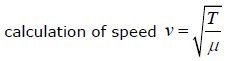 know that v is velocity ( or speed) of a wave on a string, in m s-1know that T is the tension in the string , in newton (N)know that µ is the mass per unit length of a string, in kg m -1be able to substitute values for any two of velocity, v or tension, T or mass per unit length, µ into this equation and calculate a value for the other termbe able to re-arrange/transform the equation, i.e. change the subject of the equationC2 Waves in communicationUnderstand the principles of fibre optics: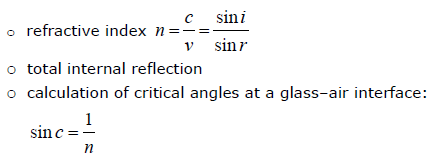 know that fibre optics depends upon the total internal reflection of light rays travelling through tiny glass fibresknow that a fibre optic cable consists of large numbers of these fibresknow that the cladding around the glass fibre has a lower refractive index than the glass fibre. The material is chosen to maximise total internal reflection in the fibrebe able to use the refractive index equation both from an optically less dense into an optically more dense material, to include air into glass (ang), or from a(n optically) more dense material into a(n optically) less dense material e.g. from glass into air, (1/ ang)be able use the correct equation to calculate a value from:n = c/vor n = sin i/ sin rorc/v = sin i/sin rbe able to draw diagrams to illustrate the effect of refraction at an interfaceknow that refraction occurs because of a change in wave speed at the boundary between two mediums with different refractive indicesbe able to draw accurate diagrams to show total internal reflection at an interfaceunderstand a range of different applications of total internal reflection and critical angle to include fingerprinting devices e.g. for mobile phones, and rain detectors e.g. for car windscreenscalculate the critical angle given the refractive index of the more dense medium using sin c = 1/n, i.e. be able to substitute a value for either the critical angle, c or the refractive index of the more dense medium, n into this equation and calculate a value of the other termUnderstand the applications of fibre optics in medicine to include endoscopesunderstand how  a light ray passes by total internal reflection through a bundle of optical fibres in an  endoscope to  illuminate an area of interestknow that light is reflected from this area and enters a second bundle of optical fibresknow that the image is returned to be viewed through this second bundle of optical fibres by total internal reflectionknow that each fibre gives a small part of the complete imageUnderstand the applications of fibre optics in communication, to include:analogue and digital signals: analogue-to-digital conversion, broadbandunderstand and be able to describe and draw analogue and digital signalsunderstand the advantages and disadvantages of digital signals compared with analogue signals e.g. that digital signals are less affected by noise and have less energy loss (attenuation) than analogue signals and can therefore travel furtherknow that a continuously varying analogue signal is sampled at fixed intervals of time know that the sample values are then converted into a digital binary code to be transmitted as a stream of pulsesknow that broadband is the system that gives rapid internet access through cables, optical fibres or satellites using electromagnetic waves with a range of frequenciesknow that the frequencies are divided into separate bands, each band carries a separate channel of dataknow that in a fibre optic cable, light of different frequencies travel down the cable at the same timeknow that each frequency carries data, this is multiplexingknow that that broadband can be analogue or digitalC3 Use of electromagnetic waves in communicationUnderstand that all electromagnetic waves travel with the same speed in a vacuumunderstand that the speed of light in a vacuum (approx. 3 x 108 ms-1) is the same as the speed for all other electromagnetic waves in a vacuum, e.g. radio-waves, microwaves, ultraviolet and infra-redBe able to use the inverse square law in relation to the intensity of a wave: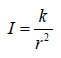 understand that:k is a constant for a particular source of a wavethe intensity of a wave will reduce as the square of the distance from the source of the wave increases, e.g. if the distance from a source is doubled, the intensity at the new distance will be 1/ (22) or ¼be able to substitute values for any two of intensity, I or tension, T or mass per unit length, µ into this equation and calculate a value for the other termbe able to re-arrange/transform the equation, i.e. change the subject of the equationknow that the equation can also be written as I1/I2 = D1/D2where:I1 = intensity at position 1I2  = intensity at position 2D1 = distance of position 1 from sourceD2 = distance of position 2 from sourceUnderstand how the regions of the electromagnetic spectrum are grouped according to the frequencyknow that the properties of the different regions of the electromagnetic spectrum are related to their frequencies or wavelengthsknow that each region of the electromagnetic spectrum is not specifically definedknow that there is an overlap in frequency and wavelength between each region of the electromagnetic spectrumknow the order in terms of increasing frequency or wavelength of the different regions of the electromagnetic spectrumUnderstand how the applications of electromagnetic waves in communications are related to frequency, including:know that frequency can be expressed in MHz (megahertz, 106Hz), GHz( gigahertz,109 Hz) and THz, (terahertz, 1012 Hz)understand the  factors that make different regions of the electromagnetic spectrum suitable for specific applicationsknow that microwaves are used for mobile phone networks, because their high frequency gives greater bandwidth which allows large amounts of data to be transmittedknow that there is little or no interference because microwaves can be divided into separate channelsknow that reception/the quality of the signal is affected by wet weather as microwaves are strongly absorbed by waterknow that terrain also affects reception as the short wavelength/ high frequency reduces the amount of diffraction of the waves.satellite communicationknow that upload and download signals are transmitted at different frequenciesknow that the signals are high power, transmitted over long distances and in the radio-wave/ microwave region of the electromagnetic spectrumknow that microwaves can pass through the ionosphere to high orbit satellitesknow that radio waves are reflected by the ionosphere and so can be used for terrestrial communication to receivers beyond the horizonknow that radio waves can be used for communication with low orbit satellitesmobile phonesknow that mobile phones are used on a system of networksunderstand that mobile phone providers are allocated a band of frequencies in the radio/microwave regionunderstand that base stations transmit and receive signals over a limited distanceBluetooth®know that Bluetooth devices are low power devices which work over short distances to link one device to another e.g. from a mobile phone to hands-free headsetknow that Bluetooth devices in mobile phones and tablets have a range of up to 10 mknow that Bluetooth uses short wavelength radio signals and so does not need ‘line of sight’.know that Bluetooth devices can connect to more than one deviceunderstand that Bluetooth© uses a system of  ’frequency–hopping’ to reduce interference with Wi-Fi as this uses similar  frequencies understand that frequency-hopping limits data lossinfraredknow that infrared is used in low power devices such as remote controlsunderstand that infrared operates over short distances and in ‘line of sight’ understand that infrared does not work well in bright sunlightunderstand that atmospheric moisture reduces the range of the infrared signalunderstand that infrared is a high frequency signal and can potentially transmit large amounts of dataWi-Fiknow that Wi-Fi allows computers, smart phones and other devices to connect to the internet via a routerunderstand that Wi-Fi uses medium power in the radio/microwave frequency regionunderstand that Wi-Fi has a range of up to 100 munderstand that Wi-Fi can pass through walls to allow signals to be received in different rooms in a houseunderstand that Wi-Fi signals can also be transmitted through both optical fibres and electrical wiring